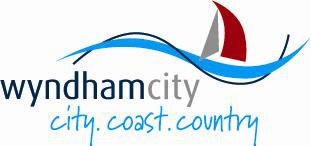            APPLICATION FORMCHARITABLE COLLECTIONS PERMIT APPLICATIONPlease read and understand the Charitable Collections Protocol before proceeding with your application. As per the Protocol this application must be received by Council at least 30 days prior to the proposed event or a fee may be applied.APPLICANT’S DETAILSApplicant’s Name:		Organisation Name:		Organisation Address:		Suburb:			Post Code:		Telephone:			Mobile:		Business:			Fax:		Email:	…………………………………………………………………………………………………………………………………………………………………PERMIT DETAILSCollection Type:	 Door Knock (*Please see nominated charities below)	 Street Stall (only permitted locations below)		 Station Place			 Piazza on Watton Street		 Point Cook CBD		 Watton Street Werribee	 Intersection Collection (*Please see nominated charities below)*As per the Charitable Collections Protocol, a permit to door knock or to collect at an intersection may only be granted to Red Cross / Red Shield, Salvation Army, Heart Foundation, Royal Children’s Hospital Good Friday Appeal, ANZAC Appeal, Cancer Council & Legacy. Any other organisations need not apply.Collection Locations:………………………………………………………………………………………………………………………………………………………………………………..…………. ………………………………………………………………………………………………………………………………………………………………………………………………………………………………………………………………………………………………………………………………………………………………………………………………………………………………………………………………………………………………………………………………………………………………………………………Collection Dates:	From  ……………………………………………………….To	…………………………………………………………………..Collection Times:	From		am/pm	To		am/pmHave you provided a copy of the organisation’s Public Liability Certificate of Currency?	 Y	 NHave you provided a copy of the charitable organisation’s certificate issued by the ATO?	 Y	 NFor intersection collections, have you provided a copy of the approval from VicRoads / Vic Police?	 Y	 NHow would you prefer your permit to be issued?	 Post	 Email	 Pick up	A PERMIT WILL NOT BE GRANTED IF THE ABOVE INFORMATION/DOCUMENTS ARE NOT SUBMITTED WITH YOUR APPLICATIONFEESApplication Fee		Not Applicable	$0DECLARATIONI hereby undertake to comply with the Charitable Collections Protocol and any special conditions as required by an Authorised Officer of the Council.Signature of Applicant:			Date		PRIVACY NOTE: The personal information requested in this form is being collected by Council for processing a permit application.  The personal information will be used solely by Council for that primary purpose or directly related purposes.  The applicant understands that the personal information provided is for said Permit and they may apply to Council for access and/or amendment of the information.      APPLICATION FORMCHARITABLE COLLECTIONS PERMITCHARITABLE COLLECTIONS PROTOCOLIt is recommended that the organisation’s applicant reads and familiarises themselves with the Charitable Collections Protocol prior to applying for a permit. The Charitable Collections Protocol can be viewed in full online at Wyndham City Council's website.COMMUNITY AMENITY LOCAL LAWIn conjunction with Part 10 – Administration & Enforcement, Sections 205 – 219 in relation to Permits. The Community Amenity Local Law can be viewed in full online at Wyndham City Council's website.